Form to Refuse Permission for a FREE 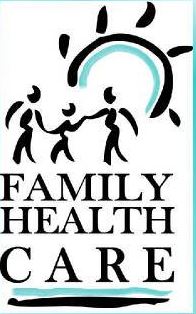 Dental Screening Family Health Care300-340 Southwest BoulevardKansas City, KS 66103913-722-3100, ext 210www.FHC-Smiles.orgIf you would like your child to receive a FREE Dental Screening, DO NOT SIGN this form. Dear Parent/Guardian:Please provide the following information:Student’s Name: ________________________________________________________________________Teacher’s Name: ________________________________________________________________________Grade: _________________________On_____________ a dental screening/check will be provided to students AT NO COST to the family or school.  This will be a simple visual screening/check to look for cavities.  It does not take the place of a regular exam in a dental office.  All students will be screened unless form is brought back to school Nurse to OPT OUT.	 NO, I DO NOT want my child to receive a free dental screening/check. (OPTING OUT from dental screening)Parent/Guardian Signature: _______________________________________________________________ Date: _________________________________Please return this form to the school nurse by this date: ________________________________________.